Supplementary Data Figure e-1Population stratification for genetic ancestry using 43 AIMSNPs(A) Scree plot of the first ten principal components. There was a huge gap between principal component (PC) 1 and PC2. (B) Biplot of the 43 AIMSNPs on the dimension of PC1 and PC2. Seven SNPs on Chromosome 6 were the main contributors for PC2, five of which were in the extended MHC region. (C, D) Comparison of PC values, (C) PC1 and (D) PC2, for European ancestry in different population and affectation status. Uncorrected p values for the Wilcoxon Rank Sum test were shown in between the two subgroups. PC1 values differentiated the African American (AA) and white American (WA) groups and PC2 did not differentiate the two groups but a trend of difference of PC2 was observed between WA cases and WA controls. K-W = Kruskal-Wallis test.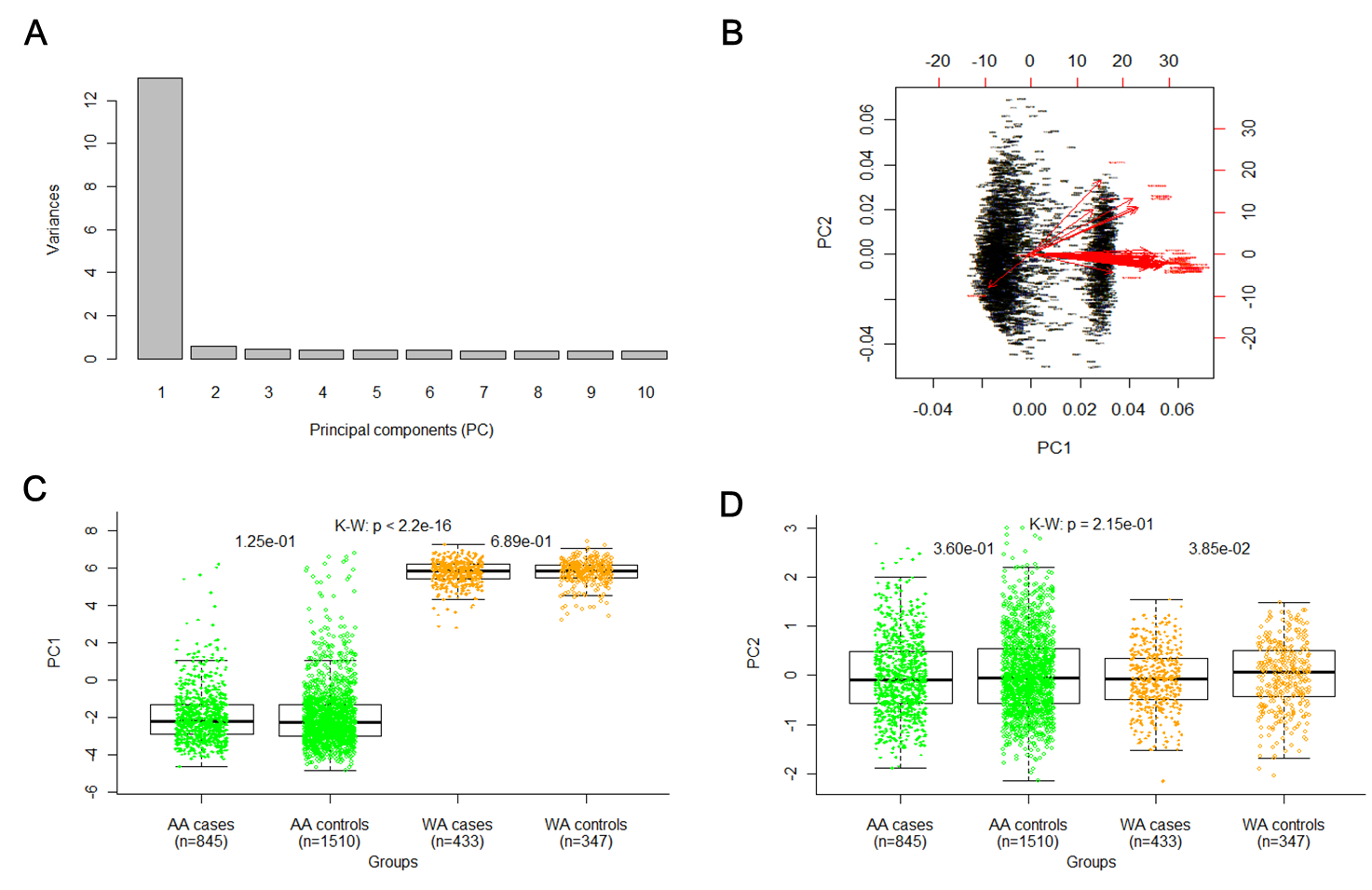 Table e-1  Replication study in African Americans for MS-associated SNPs in EuropeansTable e-1  Replication study in African Americans for MS-associated SNPs in EuropeansTable e-1  Replication study in African Americans for MS-associated SNPs in EuropeansTable e-1  Replication study in African Americans for MS-associated SNPs in EuropeansTable e-1  Replication study in African Americans for MS-associated SNPs in EuropeansTable e-1  Replication study in African Americans for MS-associated SNPs in EuropeansTable e-1  Replication study in African Americans for MS-associated SNPs in EuropeansTable e-1  Replication study in African Americans for MS-associated SNPs in EuropeansTable e-1  Replication study in African Americans for MS-associated SNPs in EuropeansTable e-1  Replication study in African Americans for MS-associated SNPs in EuropeansTable e-1  Replication study in African Americans for MS-associated SNPs in EuropeansTable e-1  Replication study in African Americans for MS-associated SNPs in EuropeansTable e-1  Replication study in African Americans for MS-associated SNPs in EuropeansTable e-1  Replication study in African Americans for MS-associated SNPs in EuropeansrsIDChrGOIAfrican AmericansAfrican AmericansAfrican AmericansAfrican AmericansWhite AmericansWhite AmericansWhite AmericansWhite AmericansLiteraturescMeta-analysisMeta-analysisrsIDChrGOINo. (%) of Allelea inNo. (%) of Allelea inAncestry-adjustedbAncestry-adjustedbNo. (%) of Allelea inNo. (%) of Allelea inAncestry-adjustedbAncestry-adjustedbLiteraturescHETdGlobalrsIDChrGOIMSControlOR [95% CI]pMSControlOR [95% CI]pOR [95% CI]pORe [95% CI]rs31298896HLA-DRB1175 (7.7)193 (4.9)1.65 [1.33−2.05]5.30E-06282 (25.1)86 (9.4)3.33 [2.54−4.36]3.27E-182.97 [2.77−3.18]3.91E-072.23 [1.26−3.97]rs720078616CLEC16A 711 (31.1)1045 (26.3)1.26 [1.12−1.41]6.43E-05537 (47.4)439 (47.8)0.98 [0.83−1.17]0.863 1.15 [1.11−1.20]0.141 1.16 [1.12−1.20]rs13355321CD58 1257 (55.1)1987 (50.5)1.21 [1.09−1.34]4.41E-041019 (89.9)789 (86.5)1.40 [1.07−1.85]0.016 1.18 [1.12−1.24]0.669 1.19 [1.13−1.24]rs1333305416IRF8 556 (24.4)829 (20.9)1.22 [1.08−1.37]0.002 267 (23.5)192 (20.9)1.16 [0.94−1.43]0.169 1.12 [1.08−1.17]0.182 1.13 [1.09−1.17]rs18051517RPS6KB1 661 (29.4)995 (25.8)1.20 [1.07−1.35]0.002 372 (33.3)301 (32.7)1.03 [0.85−1.24]0.764 1.05 [0.99−1.12]0.047 1.08 [1.02−1.14]rs46137635PTGER4 496 (21.8)739 (18.6)1.22 [1.07−1.38]0.003 136 (12.0)114 (12.4)0.96 [0.74−1.25]0.778 1.21 [1.15−1.28]0.907 1.21 [1.15−1.27]rs180069312TNFRSF1A 904 (40.9)1406 (37.1)1.17 [1.05−1.30]0.004 500 (44.5)385 (42.6)1.08 [0.91−1.29]0.388 1.12 [1.08−1.16]0.447 1.12 [1.09−1.16]rs723807818MALT1 1746 (77.8)2931 (74.7)1.19 [1.05−1.34]0.007 862 (76.4)681 (75.2)1.08 [0.87−1.33]0.487 1.14 [1.06−1.23]0.556 1.15 [1.08−1.23]rs6696073No gene 429 (18.8)640 (16.1)1.21 [1.05−1.38]0.007 562 (49.6)425 (46.3)1.14 [0.96−1.36]0.140 1.15 [1.08−1.23]0.510 1.16 [1.09−1.23]rs224835920CYP24A1 894 (39.3)1427 (36.1)1.14 [1.03−1.27]0.013 660 (58.1)549 (59.9)0.93 [0.78−1.11]0.409 1.11 [1.04−1.19]0.675 1.12 [1.06−1.18]rs230060314BATF 2039 (89.2)3606 (91.1)0.81 [0.68−0.96]0.017 856 (75.5)696 (76.0)0.97 [0.79−1.19]0.785 1.08 [1.01−1.16]0.002 0.95 [0.71−1.25]rs111292953EOMES 826 (36.1)1318 (33.2)1.14 [1.02−1.27]0.020 495 (43.5)344 (37.5)1.27 [1.07−1.51]0.007 1.09 [1.02−1.16]0.489 1.10 [1.04−1.17]rs46483561MMEL1 1270 (55.9)2073 (53.0)1.13 [1.02−1.25]0.024 797 (70.0)609 (66.6)1.17 [0.97−1.41]0.100 1.16 [1.12−1.21]0.637 1.16 [1.12−1.20]rs120489041VCAM1 1690 (74.4)2829 (71.8)1.14 [1.02−1.28]0.027 467 (41.6)366 (40.1)1.06 [0.89−1.27]0.511 1.08 [1.01−1.15]0.418 1.09 [1.03−1.16]rs131928416OLIG3 441 (19.3)679 (17.1)1.16 [1.01−1.32]0.032 339 (29.8)291 (31.7)0.92 [0.76−1.11]0.363 1.10 [1.06−1.15]0.457 1.10 [1.06−1.15]rs102018722SP140 239 (10.5)354 (8.9)1.20 [1.01−1.44]0.040 207 (18.3)165 (17.9)1.03 [0.82−1.29]0.821 1.15 [1.06−1.24]0.667 1.16 [1.08−1.24]rs229315217STAT31948 (85.2)3303 (83.4)1.15 [1.00−1.33]0.054 686 (60.5)532 (57.8)1.12 [0.94−1.33]0.220 1.22 [1.14−1.32]0.470 1.21 [1.13−1.29]rs1046682912CLECL1 1517 (66.9)2551 (64.5)1.11 [1.00−1.24]0.057 623 (54.8)478 (52.0)1.12 [0.94−1.33]0.199 1.12 [1.05−1.19]0.888 1.12 [1.06−1.18]rs125054210ZMIZ1511 (22.7)808 (20.6)1.13 [1.00−1.28]0.058 382 (34.0)324 (35.3)0.95 [0.79−1.14]0.563 1.15 [1.09−1.22]0.800 1.15 [1.09−1.21]rs15203338IL7 1502 (65.8)2696 (68.1)0.90 [0.80−1.00]0.058 313 (27.7)265 (28.8)0.94 [0.78−1.14]0.548 1.11 [1.06−1.15]5.39E-041.01 [0.82−1.24]rs87462819MPV17L2 1837 (81.0)3118 (79.1)1.12 [0.99−1.27]0.081 810 (71.8)639 (70.1)1.09 [0.90−1.32]0.384 1.07 [1.00−1.14]0.525 1.08 [1.02−1.15]rs1272248910IL2RA2213 (97.0)3811 (96.2)1.28 [0.96−1.72]0.094 991 (87.4)779 (85.2)1.19 [0.93−1.53]0.166 1.23 [1.15−1.33]0.795 1.23 [1.15−1.32]rs46805343IL12A1067 (46.7)1763 (44.5)1.09 [0.99−1.21]0.095 432 (38.1)335 (36.4)1.07 [0.90−1.28]0.435 1.12 [1.06−1.18]0.640 1.11 [1.06−1.17]rs92826413CD86 2197 (96.7)3756 (95.9)1.27 [0.96−1.68]0.097 1038 (92.0)825 (90.5)1.21 [0.89−1.64]0.224 1.20 [1.07−1.34]0.713 1.21 [1.09−1.34]rs14052222SCO2 1122 (49.3)2035 (51.4)0.92 [0.83−1.02]0.116 369 (32.5)309 (33.6)0.95 [0.79−1.15]0.604 1.12 [1.05−1.20]0.002 1.02 [0.84−1.24]rs807046317TBKBP1/TBX21805 (35.4)1462 (37.2)0.92 [0.83−1.03]0.148 605 (53.2)437 (47.9)1.22 [1.03−1.45]0.021 1.15 [1.10−1.22]2.59E-041.03 [0.83−1.29]rs170660966IL22RA2 344 (15.2)544 (13.9)1.11 [0.96−1.28]0.170 302 (26.8)214 (23.6)1.20 [0.97−1.48]0.094 1.14 [1.06−1.22]0.744 1.13 [1.06−1.21]rs17380746TAGAP 798 (35.1)1314 (33.4)1.08 [0.97−1.20]0.172 674 (59.2)503 (54.9)1.19 [1.00−1.42]0.050 1.14 [1.07−1.22]0.397 1.12 [1.06−1.19]rs959627013Intergenic2205 (96.5)3789 (95.9)1.21 [0.92−1.60]0.180 1058 (93.8)844 (92.5)1.22 [0.86−1.73]0.261 1.35 [1.19−1.52]0.478 1.33 [1.19−1.48]rs606231420TNFRSF6B1832 (80.6)3108 (79.3)1.09 [0.95−1.24]0.208 1051 (92.8)836 (92.3)1.09 [0.77−1.53]0.625 1.14 [1.00−1.29]0.633 1.12 [1.02−1.22]rs22933703TMEM39A 1841 (81.4)3151 (80.1)1.09 [0.95−1.24]0.222 933 (82.7)738 (81.6)1.07 [0.85−1.35]0.537 1.16 [1.11−1.22]0.388 1.15 [1.10−1.20]rs989111917STAT3 967 (42.9)1618 (41.4)1.06 [0.96−1.18]0.253 440 (39.2)311 (34.0)1.25 [1.04−1.50]0.016 1.10 [1.06−1.14]0.507 1.10 [1.06−1.13]rs228379222MAPK1 1425 (62.4)2418 (61.0)1.06 [0.96−1.18]0.264 641 (56.5)502 (54.8)1.07 [0.90−1.27]0.449 1.12 [1.05−1.18]0.363 1.11 [1.05−1.16]rs607402220CD40170 (7.4)266 (6.7)1.12 [0.91−1.37]0.284 336 (29.7)222 (24.2)1.32 [1.08−1.61]0.006 1.15 [1.08−1.21]0.807 1.15 [1.09−1.21]rs115810621VCAM1 741 (32.5)1236 (31.3)1.06 [0.95−1.19]0.297 356 (31.3)272 (29.8)1.08 [0.89−1.30]0.448 1.07 [0.99−1.15]0.892 1.07 [1.00−1.14]rs118102171EVI5 272 (11.9)435 (11.0)1.09 [0.93−1.27]0.301 299 (26.3)249 (27.1)0.95 [0.78−1.17]0.659 1.15 [1.11−1.20]0.513 1.15 [1.10−1.19]rs719170016TNP21850 (81.3)3174 (80.2)1.07 [0.94−1.22]0.309 779 (68.6)617 (67.4)1.06 [0.88−1.27]0.568 1.15 [1.09−1.22]0.320 1.14 [1.08−1.20]rs75950372PLEK 1210 (53.4)2061 (52.1)1.05 [0.95−1.17]0.325 668 (59.0)524 (57.5)1.06 [0.89−1.27]0.500 1.15 [1.08−1.22]0.140 1.12 [1.07−1.18]rs76336118CD2261558 (68.3)2749 (69.5)0.95 [0.85−1.06]0.345 548 (48.3)440 (48.0)1.01 [0.85−1.20]0.901 1.06 [1.00−1.12]0.084 1.04 [0.99−1.09]rs8027346THEMIS 1983 (87.2)3401 (86.4)1.08 [0.92−1.26]0.354 818 (73.3)635 (71.0)1.13 [0.92−1.40]0.242 1.13 [1.05−1.21]0.607 1.12 [1.05−1.20]rs490264714ZFP36L1 1434 (62.9)2527 (64.1)0.95 [0.85−1.06]0.356 598 (52.7)447 (48.6)1.18 [0.99−1.40]0.062 1.13 [1.07−1.20]0.006 1.04 [0.88−1.24]rs65025811CD6 1495 (66.5)2548 (65.4)1.05 [0.94−1.17]0.365 723 (64.9)579 (63.8)1.05 [0.87−1.26]0.599 1.12 [1.08−1.16]0.272 1.11 [1.08−1.15]rs107766719TNFSF14 2039 (89.4)3505 (88.7)1.07 [0.91−1.26]0.416 940 (83.0)758 (82.8)1.02 [0.80−1.30]0.852 1.14 [1.03−1.27]0.521 1.12 [1.02−1.22]rs63092311CXCR5 2209 (96.6)3822 (96.3)1.12 [0.84−1.48]0.446 964 (85.2)761 (82.7)1.19 [0.94−1.50]0.144 1.13 [1.03−1.24]0.953 1.13 [1.03−1.23]rs68979325IL7R 2044 (89.4)3520 (88.9)1.06 [0.90−1.25]0.512 891 (78.6)671 (72.9)1.38 [1.12−1.69]0.003 1.11 [1.06−1.16]0.596 1.11 [1.06−1.16]rs75923302PLEK1137 (49.9)1937 (49.0)1.03 [0.93−1.15]0.515 670 (59.0)528 (57.4)1.06 [0.89−1.27]0.492 1.15 [1.09−1.22]0.072 1.12 [1.07−1.18]rs811244919TYK2 1613 (71.3)2792 (70.5)1.04 [0.93−1.16]0.524 756 (66.7)630 (68.9)0.90 [0.74−1.08]0.265 1.10 [1.06−1.14]0.345 1.09 [1.06−1.13]rs67185202THADA324 (14.2)584 (14.7)0.95 [0.82−1.11]0.542 535 (47.4)407 (44.5)1.13 [0.95−1.36]0.171 1.17 [1.11−1.23]0.011 1.15 [1.09−1.20]rs3540317ZNF767 417 (18.5)696 (17.8)1.04 [0.91−1.19]0.545 273 (24.6)251 (27.7)0.86 [0.70−1.04]0.127 1.14 [1.07−1.22]0.228 1.12 [1.06−1.19]rs311847010IL2RA 374 (16.4)624 (15.8)1.04 [0.91−1.20]0.555 371 (33.6)290 (31.9)1.08 [0.90−1.30]0.407 1.12 [1.08−1.17]0.313 1.11 [1.07−1.16]rs792383710HHEX 2068 (90.7)3575 (90.3)1.06 [0.88−1.26]0.556 712 (62.8)584 (63.6)0.96 [0.80−1.16]0.695 1.09 [1.03−1.16]0.772 1.09 [1.03−1.15]rs709051210IL2RA 942 (41.4)1608 (40.8)1.03 [0.92−1.14]0.606 372 (33.0)278 (30.8)1.11 [0.91−1.34]0.302 1.21 [1.13−1.31]0.015 1.15 [1.08−1.22]rs171748702MERTK 1847 (80.9)3185 (80.3)1.03 [0.91−1.18]0.615 891 (78.4)687 (74.7)1.22 [1.00−1.49]0.051 1.15 [1.06−1.23]0.149 1.12 [1.05−1.19]rs111548016MYB 284 (12.5)508 (12.9)0.96 [0.82−1.12]0.622 416 (36.7)315 (34.5)1.10 [0.92−1.32]0.304 1.09 [1.02−1.16]0.140 1.07 [1.01−1.14]rs108667135IL12B337 (14.8)603 (15.2)0.96 [0.84−1.11]0.623 257 (22.7)199 (21.6)1.07 [0.86−1.32]0.548 1.17 [1.10−1.25]0.011 1.13 [1.07−1.20]rs708986110IL2RA1410 (62.5)2408 (61.9)1.03 [0.92−1.14]0.645 852 (75.5)666 (72.7)1.16 [0.95−1.42]0.145 1.19 [1.11−1.27]0.025 1.14 [1.08−1.21]rs20199608PVT1 929 (40.6)1584 (40.1)1.02 [0.92−1.14]0.660 263 (23.2)189 (20.5)1.16 [0.94−1.43]0.158 1.16 [1.08−1.24]0.048 1.12 [1.05−1.18]rs42850283CD86 2057 (90.1)3557 (89.7)1.04 [0.87−1.23]0.662 812 (71.5)649 (70.5)1.04 [0.87−1.26]0.650 1.09 [1.02−1.16]0.618 1.08 [1.02−1.15]rs122121936BACH2 742 (32.7)1275 (32.2)1.02 [0.92−1.14]0.683 529 (46.6)409 (44.7)1.08 [0.90−1.28]0.410 1.08 [1.02−1.15]0.362 1.07 [1.01−1.12]rs11322003TMEM39A2212 (96.7)3818 (96.5)1.06 [0.80−1.40]0.706 968 (85.2)776 (84.9)1.02 [0.80−1.30]0.860 1.11 [1.03−1.19]0.755 1.11 [1.03−1.19]rs274414816SOX8 349 (15.3)592 (15.0)1.03 [0.89−1.19]0.708 220 (19.3)150 (16.4)1.22 [0.97−1.54]0.083 1.12 [1.03−1.22]0.329 1.10 [1.02−1.18]rs124660222No gene 1454 (64.2)2516 (63.8)1.02 [0.91−1.14]0.737 832 (73.5)661 (72.2)1.07 [0.88−1.30]0.501 1.16 [1.08−1.24]0.057 1.12 [1.06−1.19]rs22431233IL12A 426 (18.7)726 (18.4)1.02 [0.89−1.17]0.775 295 (26.3)269 (29.3)0.86 [0.71−1.04]0.129 1.09 [1.05−1.14]0.362 1.08 [1.04−1.13]rs75224621KIF21B 1951 (86.2)3370 (85.9)1.02 [0.88−1.18]0.779 875 (77.4)659 (72.4)1.30 [1.06−1.59]0.011 1.11 [1.06−1.15]0.276 1.10 [1.06−1.15]rs25468905IL12B 902 (39.6)1578 (39.9)0.99 [0.89−1.09]0.797 610 (53.6)440 (47.8)1.27 [1.06−1.51]0.008 1.15 [1.09−1.22]0.011 1.11 [1.06−1.17]rs94914312MPHOSPH9 1862 (81.9)3230 (81.7)1.02 [0.89−1.16]0.825 369 (32.5)293 (32.1)1.02 [0.85−1.22]0.862 1.08 [1.04−1.12]0.415 1.08 [1.04−1.11]rs13232921RGS1 2164 (94.9)3754 (94.8)1.03 [0.81−1.30]0.828 945 (83.3)754 (82.1)1.09 [0.86−1.37]0.484 1.12 [1.07−1.18]0.497 1.12 [1.06−1.17]rs2286144NFKB1 1008 (44.4)1752 (44.6)0.99 [0.89−1.10]0.881 633 (56.4)476 (52.3)1.19 [0.99−1.42]0.061 1.09 [1.03−1.16]0.120 1.07 [1.01−1.12]rs1041193619EPS15L11139 (50.2)1976 (50.4)0.99 [0.90−1.10]0.893 348 (30.7)239 (26.1)1.26 [1.03−1.53]0.021 1.16 [1.10−1.23]0.007 1.08 [0.92−1.26]rs230375919DKKL1 680 (29.8)1172 (29.7)1.01 [0.90−1.12]0.898 303 (26.7)250 (27.2)0.97 [0.80−1.18]0.768 1.11 [1.03−1.19]0.158 1.08 [1.02−1.15]rs211970414GALC 1852 (81.2)3219 (81.2)0.99 [0.87−1.13]0.920 1064 (93.5)854 (92.8)1.11 [0.79−1.58]0.544 1.12 [1.00−1.26]0.166 1.06 [0.97−1.16]rs20285973CBLB 2177 (96.6)3775 (96.5)1.01 [0.77−1.34]0.926 1041 (92.5)836 (92.1)1.05 [0.76−1.45]0.751 1.13 [1.06−1.21]0.440 1.12 [1.05−1.20]rs44108718MYC 1897 (83.1)3297 (83.2)1.00 [0.87−1.14]0.972 853 (75.1)645 (70.1)1.28 [1.05−1.55]0.012 1.09 [1.02−1.17]0.265 1.07 [1.01−1.14]rs1236865312CYP27B1 674 (29.7)1166 (29.6)1.00 [0.89−1.12]0.980 602 (53.0)459 (49.9)1.13 [0.95−1.34]0.163 1.11 [1.06−1.15]0.094 1.10 [1.06−1.14]rs25233936HLA-B1583 (69.4)2749 (69.5)1.00 [0.89−1.12]0.999 700 (61.5)491 (53.5)1.38 [1.16−1.65]3.17E-041.21 [1.15−1.28]0.003 1.11 [0.92−1.33]AIM = ancestry informative marker; Chr = chromosome; GOI = Gene of interest; HET = heterogeneity; MS = multiple sclerosis; OR = odds ratio; PC = principal component; SNP = single nucleotide polymorphism.AIM = ancestry informative marker; Chr = chromosome; GOI = Gene of interest; HET = heterogeneity; MS = multiple sclerosis; OR = odds ratio; PC = principal component; SNP = single nucleotide polymorphism.AIM = ancestry informative marker; Chr = chromosome; GOI = Gene of interest; HET = heterogeneity; MS = multiple sclerosis; OR = odds ratio; PC = principal component; SNP = single nucleotide polymorphism.AIM = ancestry informative marker; Chr = chromosome; GOI = Gene of interest; HET = heterogeneity; MS = multiple sclerosis; OR = odds ratio; PC = principal component; SNP = single nucleotide polymorphism.AIM = ancestry informative marker; Chr = chromosome; GOI = Gene of interest; HET = heterogeneity; MS = multiple sclerosis; OR = odds ratio; PC = principal component; SNP = single nucleotide polymorphism.AIM = ancestry informative marker; Chr = chromosome; GOI = Gene of interest; HET = heterogeneity; MS = multiple sclerosis; OR = odds ratio; PC = principal component; SNP = single nucleotide polymorphism.AIM = ancestry informative marker; Chr = chromosome; GOI = Gene of interest; HET = heterogeneity; MS = multiple sclerosis; OR = odds ratio; PC = principal component; SNP = single nucleotide polymorphism.AIM = ancestry informative marker; Chr = chromosome; GOI = Gene of interest; HET = heterogeneity; MS = multiple sclerosis; OR = odds ratio; PC = principal component; SNP = single nucleotide polymorphism.AIM = ancestry informative marker; Chr = chromosome; GOI = Gene of interest; HET = heterogeneity; MS = multiple sclerosis; OR = odds ratio; PC = principal component; SNP = single nucleotide polymorphism.AIM = ancestry informative marker; Chr = chromosome; GOI = Gene of interest; HET = heterogeneity; MS = multiple sclerosis; OR = odds ratio; PC = principal component; SNP = single nucleotide polymorphism.AIM = ancestry informative marker; Chr = chromosome; GOI = Gene of interest; HET = heterogeneity; MS = multiple sclerosis; OR = odds ratio; PC = principal component; SNP = single nucleotide polymorphism.AIM = ancestry informative marker; Chr = chromosome; GOI = Gene of interest; HET = heterogeneity; MS = multiple sclerosis; OR = odds ratio; PC = principal component; SNP = single nucleotide polymorphism.AIM = ancestry informative marker; Chr = chromosome; GOI = Gene of interest; HET = heterogeneity; MS = multiple sclerosis; OR = odds ratio; PC = principal component; SNP = single nucleotide polymorphism.AIM = ancestry informative marker; Chr = chromosome; GOI = Gene of interest; HET = heterogeneity; MS = multiple sclerosis; OR = odds ratio; PC = principal component; SNP = single nucleotide polymorphism.a The Allele frequency of the one reported to be a risk allele in Europeans.a The Allele frequency of the one reported to be a risk allele in Europeans.a The Allele frequency of the one reported to be a risk allele in Europeans.a The Allele frequency of the one reported to be a risk allele in Europeans.a The Allele frequency of the one reported to be a risk allele in Europeans.a The Allele frequency of the one reported to be a risk allele in Europeans.a The Allele frequency of the one reported to be a risk allele in Europeans.a The Allele frequency of the one reported to be a risk allele in Europeans.a The Allele frequency of the one reported to be a risk allele in Europeans.a The Allele frequency of the one reported to be a risk allele in Europeans.a The Allele frequency of the one reported to be a risk allele in Europeans.a The Allele frequency of the one reported to be a risk allele in Europeans.a The Allele frequency of the one reported to be a risk allele in Europeans.a The Allele frequency of the one reported to be a risk allele in Europeans.b Adjusted by PC1 values. For those individuals without PC1 values due to missing genotype for at least one AIMSNP, the mean PC1 values of the individual’s population were applied.b Adjusted by PC1 values. For those individuals without PC1 values due to missing genotype for at least one AIMSNP, the mean PC1 values of the individual’s population were applied.b Adjusted by PC1 values. For those individuals without PC1 values due to missing genotype for at least one AIMSNP, the mean PC1 values of the individual’s population were applied.b Adjusted by PC1 values. For those individuals without PC1 values due to missing genotype for at least one AIMSNP, the mean PC1 values of the individual’s population were applied.b Adjusted by PC1 values. For those individuals without PC1 values due to missing genotype for at least one AIMSNP, the mean PC1 values of the individual’s population were applied.b Adjusted by PC1 values. For those individuals without PC1 values due to missing genotype for at least one AIMSNP, the mean PC1 values of the individual’s population were applied.b Adjusted by PC1 values. For those individuals without PC1 values due to missing genotype for at least one AIMSNP, the mean PC1 values of the individual’s population were applied.b Adjusted by PC1 values. For those individuals without PC1 values due to missing genotype for at least one AIMSNP, the mean PC1 values of the individual’s population were applied.b Adjusted by PC1 values. For those individuals without PC1 values due to missing genotype for at least one AIMSNP, the mean PC1 values of the individual’s population were applied.b Adjusted by PC1 values. For those individuals without PC1 values due to missing genotype for at least one AIMSNP, the mean PC1 values of the individual’s population were applied.b Adjusted by PC1 values. For those individuals without PC1 values due to missing genotype for at least one AIMSNP, the mean PC1 values of the individual’s population were applied.b Adjusted by PC1 values. For those individuals without PC1 values due to missing genotype for at least one AIMSNP, the mean PC1 values of the individual’s population were applied.b Adjusted by PC1 values. For those individuals without PC1 values due to missing genotype for at least one AIMSNP, the mean PC1 values of the individual’s population were applied.b Adjusted by PC1 values. For those individuals without PC1 values due to missing genotype for at least one AIMSNP, the mean PC1 values of the individual’s population were applied.c Ref.8, 11c Ref.8, 11c Ref.8, 11c Ref.8, 11c Ref.8, 11c Ref.8, 11c Ref.8, 11c Ref.8, 11c Ref.8, 11c Ref.8, 11c Ref.8, 11c Ref.8, 11c Ref.8, 11c Ref.8, 11d Cochrane Heterogeneity Q test.d Cochrane Heterogeneity Q test.d Cochrane Heterogeneity Q test.d Cochrane Heterogeneity Q test.d Cochrane Heterogeneity Q test.d Cochrane Heterogeneity Q test.d Cochrane Heterogeneity Q test.d Cochrane Heterogeneity Q test.d Cochrane Heterogeneity Q test.d Cochrane Heterogeneity Q test.d Cochrane Heterogeneity Q test.d Cochrane Heterogeneity Q test.d Cochrane Heterogeneity Q test.d Cochrane Heterogeneity Q test.e For SNPs of which p values of Cochrane Heterogeneity Q test were lower than 0.01, a random effect model was applied to calculate the global odds ratio and 95% CIs, otherwise a fixed effect model was applied. e For SNPs of which p values of Cochrane Heterogeneity Q test were lower than 0.01, a random effect model was applied to calculate the global odds ratio and 95% CIs, otherwise a fixed effect model was applied. e For SNPs of which p values of Cochrane Heterogeneity Q test were lower than 0.01, a random effect model was applied to calculate the global odds ratio and 95% CIs, otherwise a fixed effect model was applied. e For SNPs of which p values of Cochrane Heterogeneity Q test were lower than 0.01, a random effect model was applied to calculate the global odds ratio and 95% CIs, otherwise a fixed effect model was applied. e For SNPs of which p values of Cochrane Heterogeneity Q test were lower than 0.01, a random effect model was applied to calculate the global odds ratio and 95% CIs, otherwise a fixed effect model was applied. e For SNPs of which p values of Cochrane Heterogeneity Q test were lower than 0.01, a random effect model was applied to calculate the global odds ratio and 95% CIs, otherwise a fixed effect model was applied. e For SNPs of which p values of Cochrane Heterogeneity Q test were lower than 0.01, a random effect model was applied to calculate the global odds ratio and 95% CIs, otherwise a fixed effect model was applied. e For SNPs of which p values of Cochrane Heterogeneity Q test were lower than 0.01, a random effect model was applied to calculate the global odds ratio and 95% CIs, otherwise a fixed effect model was applied. e For SNPs of which p values of Cochrane Heterogeneity Q test were lower than 0.01, a random effect model was applied to calculate the global odds ratio and 95% CIs, otherwise a fixed effect model was applied. e For SNPs of which p values of Cochrane Heterogeneity Q test were lower than 0.01, a random effect model was applied to calculate the global odds ratio and 95% CIs, otherwise a fixed effect model was applied. e For SNPs of which p values of Cochrane Heterogeneity Q test were lower than 0.01, a random effect model was applied to calculate the global odds ratio and 95% CIs, otherwise a fixed effect model was applied. e For SNPs of which p values of Cochrane Heterogeneity Q test were lower than 0.01, a random effect model was applied to calculate the global odds ratio and 95% CIs, otherwise a fixed effect model was applied. e For SNPs of which p values of Cochrane Heterogeneity Q test were lower than 0.01, a random effect model was applied to calculate the global odds ratio and 95% CIs, otherwise a fixed effect model was applied. e For SNPs of which p values of Cochrane Heterogeneity Q test were lower than 0.01, a random effect model was applied to calculate the global odds ratio and 95% CIs, otherwise a fixed effect model was applied. Table e-2  Heterogeneity test of the effect size of HLA-DRB1*15 alleles between African American MS and white American MSTable e-2  Heterogeneity test of the effect size of HLA-DRB1*15 alleles between African American MS and white American MSTable e-2  Heterogeneity test of the effect size of HLA-DRB1*15 alleles between African American MS and white American MSTable e-2  Heterogeneity test of the effect size of HLA-DRB1*15 alleles between African American MS and white American MSTable e-2  Heterogeneity test of the effect size of HLA-DRB1*15 alleles between African American MS and white American MSTable e-2  Heterogeneity test of the effect size of HLA-DRB1*15 alleles between African American MS and white American MSTable e-2  Heterogeneity test of the effect size of HLA-DRB1*15 alleles between African American MS and white American MSTable e-2  Heterogeneity test of the effect size of HLA-DRB1*15 alleles between African American MS and white American MSTable e-2  Heterogeneity test of the effect size of HLA-DRB1*15 alleles between African American MS and white American MSTable e-2  Heterogeneity test of the effect size of HLA-DRB1*15 alleles between African American MS and white American MSTable e-2  Heterogeneity test of the effect size of HLA-DRB1*15 alleles between African American MS and white American MSTable e-2  Heterogeneity test of the effect size of HLA-DRB1*15 alleles between African American MS and white American MSTable e-2  Heterogeneity test of the effect size of HLA-DRB1*15 alleles between African American MS and white American MSTable e-2  Heterogeneity test of the effect size of HLA-DRB1*15 alleles between African American MS and white American MSAlleleAfrican AmericansAfrican AmericansAfrican AmericansAfrican AmericansAfrican AmericansWhite AmericansWhite AmericansWhite AmericansWhite AmericansWhite AmericansMeta-AnalysisMeta-AnalysisMeta-AnalysisAlleleMS
(n = 941)Control 
(n = 1,594)OR95% CIpMS
(n = 551)Control
(n = 458)OR95% CIpHETb pGlobalcGlobalcAlleleMS
(n = 941)Control 
(n = 1,594)OR95% CIpMS
(n = 551)Control
(n = 458)OR95% CIpHETb pOR95% CIDRB1*15383 (20.4%)487 (15.3%)1.41 1.22−1.644.62E-06297 (27.0%)104 (11.4%)2.932.28−3.787.19E-171.65E-062.020.99−4.13  *15:01124 (6.6%)112 (3.5%)1.96 1.50−2.566.60E-07297 (27.0%)104 (11.4%)2.932.28−3.787.19E-170.0352.432.02−2.93  *15:03252 (13.4%)369 (11.6%)1.20 1.00−1.430.050−−−−−−−−HET = heterogeneity; MS = multiple sclerosis; OR = odds ratio; PC = principal component.
a Multivariate logistic regression model was applied adjusting with PC1 values.
b Cochrane Heterogeneity Q test.
c For SNPs of which p values of Cochrane Heterogeneity Q test were lower than 0.01, a random effect model was applied to calculate the global ORs and 95% CIs, otherwise a fixed effect model was applied.HET = heterogeneity; MS = multiple sclerosis; OR = odds ratio; PC = principal component.
a Multivariate logistic regression model was applied adjusting with PC1 values.
b Cochrane Heterogeneity Q test.
c For SNPs of which p values of Cochrane Heterogeneity Q test were lower than 0.01, a random effect model was applied to calculate the global ORs and 95% CIs, otherwise a fixed effect model was applied.HET = heterogeneity; MS = multiple sclerosis; OR = odds ratio; PC = principal component.
a Multivariate logistic regression model was applied adjusting with PC1 values.
b Cochrane Heterogeneity Q test.
c For SNPs of which p values of Cochrane Heterogeneity Q test were lower than 0.01, a random effect model was applied to calculate the global ORs and 95% CIs, otherwise a fixed effect model was applied.HET = heterogeneity; MS = multiple sclerosis; OR = odds ratio; PC = principal component.
a Multivariate logistic regression model was applied adjusting with PC1 values.
b Cochrane Heterogeneity Q test.
c For SNPs of which p values of Cochrane Heterogeneity Q test were lower than 0.01, a random effect model was applied to calculate the global ORs and 95% CIs, otherwise a fixed effect model was applied.HET = heterogeneity; MS = multiple sclerosis; OR = odds ratio; PC = principal component.
a Multivariate logistic regression model was applied adjusting with PC1 values.
b Cochrane Heterogeneity Q test.
c For SNPs of which p values of Cochrane Heterogeneity Q test were lower than 0.01, a random effect model was applied to calculate the global ORs and 95% CIs, otherwise a fixed effect model was applied.HET = heterogeneity; MS = multiple sclerosis; OR = odds ratio; PC = principal component.
a Multivariate logistic regression model was applied adjusting with PC1 values.
b Cochrane Heterogeneity Q test.
c For SNPs of which p values of Cochrane Heterogeneity Q test were lower than 0.01, a random effect model was applied to calculate the global ORs and 95% CIs, otherwise a fixed effect model was applied.HET = heterogeneity; MS = multiple sclerosis; OR = odds ratio; PC = principal component.
a Multivariate logistic regression model was applied adjusting with PC1 values.
b Cochrane Heterogeneity Q test.
c For SNPs of which p values of Cochrane Heterogeneity Q test were lower than 0.01, a random effect model was applied to calculate the global ORs and 95% CIs, otherwise a fixed effect model was applied.HET = heterogeneity; MS = multiple sclerosis; OR = odds ratio; PC = principal component.
a Multivariate logistic regression model was applied adjusting with PC1 values.
b Cochrane Heterogeneity Q test.
c For SNPs of which p values of Cochrane Heterogeneity Q test were lower than 0.01, a random effect model was applied to calculate the global ORs and 95% CIs, otherwise a fixed effect model was applied.HET = heterogeneity; MS = multiple sclerosis; OR = odds ratio; PC = principal component.
a Multivariate logistic regression model was applied adjusting with PC1 values.
b Cochrane Heterogeneity Q test.
c For SNPs of which p values of Cochrane Heterogeneity Q test were lower than 0.01, a random effect model was applied to calculate the global ORs and 95% CIs, otherwise a fixed effect model was applied.HET = heterogeneity; MS = multiple sclerosis; OR = odds ratio; PC = principal component.
a Multivariate logistic regression model was applied adjusting with PC1 values.
b Cochrane Heterogeneity Q test.
c For SNPs of which p values of Cochrane Heterogeneity Q test were lower than 0.01, a random effect model was applied to calculate the global ORs and 95% CIs, otherwise a fixed effect model was applied.HET = heterogeneity; MS = multiple sclerosis; OR = odds ratio; PC = principal component.
a Multivariate logistic regression model was applied adjusting with PC1 values.
b Cochrane Heterogeneity Q test.
c For SNPs of which p values of Cochrane Heterogeneity Q test were lower than 0.01, a random effect model was applied to calculate the global ORs and 95% CIs, otherwise a fixed effect model was applied.HET = heterogeneity; MS = multiple sclerosis; OR = odds ratio; PC = principal component.
a Multivariate logistic regression model was applied adjusting with PC1 values.
b Cochrane Heterogeneity Q test.
c For SNPs of which p values of Cochrane Heterogeneity Q test were lower than 0.01, a random effect model was applied to calculate the global ORs and 95% CIs, otherwise a fixed effect model was applied.HET = heterogeneity; MS = multiple sclerosis; OR = odds ratio; PC = principal component.
a Multivariate logistic regression model was applied adjusting with PC1 values.
b Cochrane Heterogeneity Q test.
c For SNPs of which p values of Cochrane Heterogeneity Q test were lower than 0.01, a random effect model was applied to calculate the global ORs and 95% CIs, otherwise a fixed effect model was applied.HET = heterogeneity; MS = multiple sclerosis; OR = odds ratio; PC = principal component.
a Multivariate logistic regression model was applied adjusting with PC1 values.
b Cochrane Heterogeneity Q test.
c For SNPs of which p values of Cochrane Heterogeneity Q test were lower than 0.01, a random effect model was applied to calculate the global ORs and 95% CIs, otherwise a fixed effect model was applied.